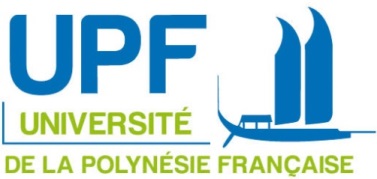 Porteur de projetNom : Prénom : Maître de Conférences	  Professeur des Universités    Autre – préciser : Département :Laboratoire de rattachement :Section CNU :Bilan des aides déjà obtenues :AAP Investissement			Oui             			Non          	Année :Matériel :Montant (XPF TTC) :        Type de matériel : Coût total TTC (incluant frais de transitaire et dédouanement) : Montant demandé au titre de l’AAP: 			XPF (TTC)Co-financement(s) : (Renseigner ci-dessous le ou les co-financements obtenus ou en attente d’arbitrage, en précisant à chaque fois le montant et l’origine du co-financement) - Co-financement 1 :  				 Obtenu	 En attente d’arbitrageMontant en XPF TTC : ……….Origine : ………………- Co-financement 2 :				 Obtenu	 En attente d’arbitrageMontant en XPF TTC : ……………..Origine : ……………………….- etc.Durée de vie :					Durée d’utilisation :Prise en charge et montant approximatif de l’amortissement de chaque appareil :Localisation prévue de l’appareil, en précisant si des conditions spécifiques s’appliquent (cf. Argumentaire Point 6.)1. Contexte d’utilisation du matériel :2. Intérêt de l’investissement pour le/les projets de recherche du laboratoire :3. Utilisation du matériel dans les programmes en cours ou à venir :4. Potentiels utilisateurs :5. Possibilités de mutualisation :6. Environnement nécessaire à son utilisation :7. Coûts de fonctionnement associés et modalités de leur prise en charge :Fait à :Fait à :Le :Le :Signature du porteur de projetSignature du directeur de laboratoire